* Отбележете приложимото / Mark applicable .** Виж таблицата за съответствие в края на това приложение / See the attachment (Difference List) at the end of this application.Забележка: Заявлението се представя за подпис, заедно с проекта на одобрението за ползване на FSTDУКАЗАНИЕ ЗА ПОПЪЛВАНЕ / INSTRUCTIONS FOR COMPLETING THE FORM1. Опишете разликите между модификацията на ВС на Оператора (А/С) и оборудването на симулатора (S). Например: разлика в MTOWDescribe here the differences between the used Simulator (S) and your actually used aircraft (A/C) e.g there might be a difference between the MTOW on the SIM and the MTOW on the actual Aircraft.2. Ако има промяна в летателните характеристики, която да налага изменение в процедурите отбележете с „ДА”, в противен случай с „НЕ”.Is there an impact on flight characteristic with resulting procedure change? If Yes, state here YES, or NO3. Посочете нивото на съответствие в зависимост от заявлението, което сте подали съгласно летателните характеристики и определенията по-долу ("Нива на съответствие"). Например, ако няма въздействие върху летателните характеристики и не се налага изменение в процедурата нивото на съответствие най-вероятно ще бъде ниво А и за двете - подготовка и проверка.State here the compliance level dependent on the statement you made under flight characteristic according to the definitions below (“Compliance Levels”) e.g. if there was NO impact on flight characteristic and NO procedure change the compliance level will most probably be level A for both, Training and Checking.4. Поставете последователна номерация за детайлните обяснения, които сте посочили като забележки, т.е. започнете със забележка 1. Тази забележка трябва да бъде пояснена в детайли по-долу.Insert here a continual numbering for detailed explanations, which you give under “Notes” below e.g. start here with Note 1. This note must be explained in detail below under chapter Notes which could read as follows “Principle of operation and control of the system is the same as for all a /c (type) used within XXX (company)”Ниво на съответствие / Compliance Level:Level A differences:• No influence on flight characteristics• No influence on procedures (normal and/or abnormal)• Differences in presentation• Differences in operation.Method: Self-instruction via AOM or bulletin.Level В differences• No influence on flight characteristics• Influence on procedures (normal and/or abnormal)• Eventual differences in presentation and operation.Method: Bulletin, Computer Based Training, system device training or special instruction by instructor.Level C differences• Influence on flight characteristics• Influence on procedures (normal and/or abnormal)• Eventual differences in presentation and operation.Method: Special instruction by instructor, a selected partial training on another FSTD or airplane or a waiver because of previous experience, special instruction or training program.Level D differences• Influence on flight characteristics and/or• Influence on procedures (normal and/or abnormal) and/or• Differences in presentation and/or operation and• FSTD is level D qualified and is used for ZFTT.Method: A selected partial training on another FSTD or airplane or a waiver because of previous experience, special instruction or training program.ПРИЛОЖЕНИЕ 1/APPENDIX IРазлики в конфигурациите/Configuration difference listЗАБЕЛЕЖКИ/REMARKSЗабележка: Добавете още редове при необходимост.ПОПЪЛВА СЕ ОТ ГД  ГВА / BG CAA USE ONLYСАО № (ако има) / AOC № (if applicable)№ / Reference  NoBG ___Дата / Date BG ___I.ОБЩА ИНФОРМАЦИЯ / GENERAL INFORMATIONОБЩА ИНФОРМАЦИЯ / GENERAL INFORMATIONОБЩА ИНФОРМАЦИЯ / GENERAL INFORMATIONОБЩА ИНФОРМАЦИЯ / GENERAL INFORMATIONОБЩА ИНФОРМАЦИЯ / GENERAL INFORMATION1.Име на организацията/заявителя1.Name of Organization/applicant 2.Адрес на регистрация/Адрес2.Legal seat/Address 3.Адрес на опериране (ако е различен от този на регистрация) 3.Address of operation (if different from that of legal seat)4.Телефон / Phone5.Факс / Fax6.Електронен адрес / е-mail7.Интернет адрес / Home page8.Вид на организацията / Type of organisationCOMPLEXNON-COMPLEX9.Отговорен ръководител (име, презиме, фамилия)9.Accountable Manager (name, middle name, Surname)10.Лице  за контакт (име, презиме, фамилия)10.Contact  person (name, middle name, Surname)11.Телефон / Phone12.Електронен адрес / E-mail13.Дата на посещение  / Date of visitII.ЗАЯВЛЕНИЕ ЗА / Scope of ApplicationЗАЯВЛЕНИЕ ЗА / Scope of ApplicationЗАЯВЛЕНИЕ ЗА / Scope of ApplicationЗАЯВЛЕНИЕ ЗА / Scope of ApplicationЗАЯВЛЕНИЕ ЗА / Scope of ApplicationДА/YESНЕ/NO1.Първоначално одобрение / Initial approval Първоначално одобрение / Initial approval Първоначално одобрение / Initial approval Първоначално одобрение / Initial approval Първоначално одобрение / Initial approval 2.Продължаване срока на одобрение / Re-validation of ApprovalПродължаване срока на одобрение / Re-validation of ApprovalПродължаване срока на одобрение / Re-validation of ApprovalПродължаване срока на одобрение / Re-validation of ApprovalПродължаване срока на одобрение / Re-validation of Approval3.Подновяване на одобрение / Renewal of ApprovalПодновяване на одобрение / Renewal of ApprovalПодновяване на одобрение / Renewal of ApprovalПодновяване на одобрение / Renewal of ApprovalПодновяване на одобрение / Renewal of Approval4.Разширяване на одобрение / Extension of ApprovalРазширяване на одобрение / Extension of ApprovalРазширяване на одобрение / Extension of ApprovalРазширяване на одобрение / Extension of ApprovalРазширяване на одобрение / Extension of ApprovalПланиран обхват / Intended ScopeПланиран обхват / Intended ScopeПланиран обхват / Intended ScopeПланиран обхват / Intended ScopeПланиран обхват / Intended ScopeДА/YESНЕ/NO1.Class/Type rating (whichever applicable)Class/Type rating (whichever applicable)Class/Type rating (whichever applicable)Class/Type rating (whichever applicable)Class/Type rating (whichever applicable)2.Low Visibility Training Min T/O RVRm.CAT3.Recurrent Training/Checking Recurrent Training/Checking Recurrent Training/Checking Recurrent Training/Checking Recurrent Training/Checking 4.Operation from either Pilots SeatsOperation from either Pilots SeatsOperation from either Pilots SeatsOperation from either Pilots SeatsOperation from either Pilots Seats5.Difference Training Difference Training Difference Training Difference Training Difference Training 6.Recency of experienceRecency of experienceRecency of experienceRecency of experienceRecency of experience7.Zero Flight Time Training (ZFTT)Zero Flight Time Training (ZFTT)Zero Flight Time Training (ZFTT)Zero Flight Time Training (ZFTT)Zero Flight Time Training (ZFTT)III.Посочетете формата на ПОЛЗВАНЕ / State Lease variantДАYESНЕNO1.Dry Lease of FSTD (Own Instructors/Examiners)2.Wet Lease of FSTD (Instructors/Examiners from FSTD Operator)IV.СПЕЦИАЛНА ИНФОРМАЦИЯ / special INFORMATIONСПЕЦИАЛНА ИНФОРМАЦИЯ / special INFORMATIONСПЕЦИАЛНА ИНФОРМАЦИЯ / special INFORMATION1.Name of OperatorName of Operator2.Aircraft Type / Model Aircraft Type / Model 3.Simulator TypeSimulator Type4.FSTD ManufacturerFSTD Manufacturer5.FSTD Serial №FSTD Serial №6.Date of manufacturingDate of manufacturing7.Engine Typesa)7.Engine Typesb)8.Visual SystemVisual System9.Motion systemMotion system10.Qualification levelQualification level11.LocationLocationV.ПРИЛОЖЕНИЯ КЪМ ЗАЯВЛЕНИЕТО / APPLICATION ATTACHMENTSДАYESНЕNO1.Валиден сертификат на FSTD /Qualification Certificate of the synthetic training device together with the FSTD evaluation report with special regard to expiry date.2.Спецификация към сертификата / Qualification specification 3.Валиден документ за одит от САА, под чиято юрисдикция е FSTD / Latest evaluation report of the authority which is responsible for the overview of the FSTD4.Документ за съответствие на модификацията на ВС на Оператора и оборудването на FSTD, като специално се посочат типовете на: двигателите, навигационното оборудване, FMS, тегловни характеристики, горивни системи и др. ** Proof of Differences between Aircraft actually used by operator and the FSTD with special regard to Engines, Instrumentation (NAV Systems), FMS including database, Performance criteria (weight), Fuel system, etc.) **5.Compliance Checklist PART- CAT_FSTD   VI.Отбележете предварително уточнените, съвместно с инспектор от ГД „ГВА”, възможни дати за посещение:(Enclose dates of your future training programme using this FSTD; an Inspector may be required to visit the FSTD for the purpose of evaluating the device for training and testing)      Уточнени дати за посещение: …………………………………………………      Уточнени дати за посещение: …………………………………………………VII.ДЕКЛАРАЦИЯ НА ЗАЯВИТЕЛЯ / applicant’s DECLARATIONДЕКЛАРАЦИЯ НА ЗАЯВИТЕЛЯ / applicant’s DECLARATIONДЕКЛАРАЦИЯ НА ЗАЯВИТЕЛЯ / applicant’s DECLARATIONДЕКЛАРАЦИЯ НА ЗАЯВИТЕЛЯ / applicant’s DECLARATIONWe, the undersigned of behalf of………..……… Air Operator, holder of  AOC  BG….. hereby confirm  that the application form and compliance checklists PART- CAT_FSTD   are  in accordance with the COMMISSION REGULATION (EU) No 965/2012 of 5 October 2012 laying down technical requirements and administrative procedures related to air operations pursuant to Regulation (EC) № 1139/2018 of the European Parliament and of the Council. Ние, долуподписаните от страна на ………………..авиационен оператор, притежаващ САО BG…….декларираме съответствието на Заявлението и приложената контролна карта PART- CAT_FSTD   съгласно изискванията на Регламент (ЕС) № 965/2012 на Комисията от 5 октомври 2012 година за определяне на технически изисквания и административни процедури във връзка с въздушните операции, в съответствие с Регламент (ЕО) № 1139/2018 на Европейския парламент и на Съвета и във връзка с неговите изменения и допълнения, както и с приемливите средства за съответствиеWe, the undersigned of behalf of………..……… Air Operator, holder of  AOC  BG….. hereby confirm  that the application form and compliance checklists PART- CAT_FSTD   are  in accordance with the COMMISSION REGULATION (EU) No 965/2012 of 5 October 2012 laying down technical requirements and administrative procedures related to air operations pursuant to Regulation (EC) № 1139/2018 of the European Parliament and of the Council. Ние, долуподписаните от страна на ………………..авиационен оператор, притежаващ САО BG…….декларираме съответствието на Заявлението и приложената контролна карта PART- CAT_FSTD   съгласно изискванията на Регламент (ЕС) № 965/2012 на Комисията от 5 октомври 2012 година за определяне на технически изисквания и административни процедури във връзка с въздушните операции, в съответствие с Регламент (ЕО) № 1139/2018 на Европейския парламент и на Съвета и във връзка с неговите изменения и допълнения, както и с приемливите средства за съответствиеWe, the undersigned of behalf of………..……… Air Operator, holder of  AOC  BG….. hereby confirm  that the application form and compliance checklists PART- CAT_FSTD   are  in accordance with the COMMISSION REGULATION (EU) No 965/2012 of 5 October 2012 laying down technical requirements and administrative procedures related to air operations pursuant to Regulation (EC) № 1139/2018 of the European Parliament and of the Council. Ние, долуподписаните от страна на ………………..авиационен оператор, притежаващ САО BG…….декларираме съответствието на Заявлението и приложената контролна карта PART- CAT_FSTD   съгласно изискванията на Регламент (ЕС) № 965/2012 на Комисията от 5 октомври 2012 година за определяне на технически изисквания и административни процедури във връзка с въздушните операции, в съответствие с Регламент (ЕО) № 1139/2018 на Европейския парламент и на Съвета и във връзка с неговите изменения и допълнения, както и с приемливите средства за съответствиеWe, the undersigned of behalf of………..……… Air Operator, holder of  AOC  BG….. hereby confirm  that the application form and compliance checklists PART- CAT_FSTD   are  in accordance with the COMMISSION REGULATION (EU) No 965/2012 of 5 October 2012 laying down technical requirements and administrative procedures related to air operations pursuant to Regulation (EC) № 1139/2018 of the European Parliament and of the Council. Ние, долуподписаните от страна на ………………..авиационен оператор, притежаващ САО BG…….декларираме съответствието на Заявлението и приложената контролна карта PART- CAT_FSTD   съгласно изискванията на Регламент (ЕС) № 965/2012 на Комисията от 5 октомври 2012 година за определяне на технически изисквания и административни процедури във връзка с въздушните операции, в съответствие с Регламент (ЕО) № 1139/2018 на Европейския парламент и на Съвета и във връзка с неговите изменения и допълнения, както и с приемливите средства за съответствиеРъководител Съответствие:Compliance ManagerРъководител Съответствие:Compliance ManagerПодпис:Signature:Дата:Date:Отговорен Ръководител:Accountable ManagerОтговорен Ръководител:Accountable ManagerПодпис:Signature:Дата:Date:VIII.ПОПЪЛВА СЕ ОТ ГД  ГВА / BG CAA USE ONLY.ПОПЪЛВА СЕ ОТ ГД  ГВА / BG CAA USE ONLY.ПОПЪЛВА СЕ ОТ ГД  ГВА / BG CAA USE ONLY.ПОПЪЛВА СЕ ОТ ГД  ГВА / BG CAA USE ONLY.ПОПЪЛВА СЕ ОТ ГД  ГВА / BG CAA USE ONLY.ПОПЪЛВА СЕ ОТ ГД  ГВА / BG CAA USE ONLY.ПОПЪЛВА СЕ ОТ ГД  ГВА / BG CAA USE ONLY.ПОПЪЛВА СЕ ОТ ГД  ГВА / BG CAA USE ONLY.ПОПЪЛВА СЕ ОТ ГД  ГВА / BG CAA USE ONLY.ПОПЪЛВА СЕ ОТ ГД  ГВА / BG CAA USE ONLY.ПОПЪЛВА СЕ ОТ ГД  ГВА / BG CAA USE ONLY.ПОПЪЛВА СЕ ОТ ГД  ГВА / BG CAA USE ONLY.   ОДОБРЯВАМ:Д О К Л А ДInspector’s reportДиректор на дирекция „АБ“ на  ГД “ГВА“   ОДОБРЯВАМ:Д О К Л А ДInspector’s reportДиректор на дирекция „АБ“ на  ГД “ГВА“   ОДОБРЯВАМ:Д О К Л А ДInspector’s reportДиректор на дирекция „АБ“ на  ГД “ГВА“   ОДОБРЯВАМ:Д О К Л А ДInspector’s reportДиректор на дирекция „АБ“ на  ГД “ГВА“   ОДОБРЯВАМ:Д О К Л А ДInspector’s reportДиректор на дирекция „АБ“ на  ГД “ГВА“   ОДОБРЯВАМ:Д О К Л А ДInspector’s reportДиректор на дирекция „АБ“ на  ГД “ГВА“   ОДОБРЯВАМ:Д О К Л А ДInspector’s reportДиректор на дирекция „АБ“ на  ГД “ГВА“   ОДОБРЯВАМ:Д О К Л А ДInspector’s reportДиректор на дирекция „АБ“ на  ГД “ГВА“   ОДОБРЯВАМ:Д О К Л А ДInspector’s reportДиректор на дирекция „АБ“ на  ГД “ГВА“   ОДОБРЯВАМ:Д О К Л А ДInspector’s reportДиректор на дирекция „АБ“ на  ГД “ГВА“   ОДОБРЯВАМ:Д О К Л А ДInspector’s reportДиректор на дирекция „АБ“ на  ГД “ГВА“   ОДОБРЯВАМ:Д О К Л А ДInspector’s reportДиректор на дирекция „АБ“ на  ГД “ГВА“   ОДОБРЯВАМ:Д О К Л А ДInspector’s reportДиректор на дирекция „АБ“ на  ГД “ГВА“СъответствиеIn complianceСъответствиеIn complianceСъответствиеIn complianceСъответствиеIn complianceСъответствиеIn complianceСъответствиеIn complianceРезолюцияРезолюцияРезолюцияРезолюцияРегистрация на докладаРегистрация на докладаДАДАНЕДа се издаде одобрениеДа се издаде одобрениеДа се издаде одобрение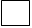 Място за печатМясто за печатПо т. IПо т. IПо т. IДа се издаде одобрениеДа се издаде одобрениеДа се издаде одобрениеМясто за печатМясто за печатПо т. IIПо т. IIПо т. IIДа се издаде одобрениеДа се издаде одобрениеДа се издаде одобрениеМясто за печатМясто за печатПо т. IIIПо т. IIIПо т. IIIДа се откаже одобрениеДа се откаже одобрениеДа се откаже одобрениеМясто за печатМясто за печатПо т. IVПо т. IVПо т. IVДа се откаже одобрениеДа се откаже одобрениеДа се откаже одобрениеМясто за печатМясто за печатПо т. VПо т. VПо т. VДа се откаже одобрениеДа се откаже одобрениеДа се откаже одобрениеМясто за печатМясто за печатПо т. VIПо т. VIПо т. VIОснование за отказ:Основание за отказ:Основание за отказ:Основание за отказ:Основание за отказ:Основание за отказ:По т. VIIПо т. VIIПо т. VIIОснование за отказ:Основание за отказ:Основание за отказ:Основание за отказ:Основание за отказ:Основание за отказ:Съгласувано с:Съгласувано с:Съгласувано с:Съгласувано с:Съгласувано с:Съгласувано с:Съгласувано с:Съгласувано с:Съгласувано с:Подпис, име и фамилияПодпис, име и фамилияПодпис, име и фамилияПодпис, име и фамилияIX.IX.ПОПЪЛВА СЕ ОТ ГД  ГВА / BG CAA USE ONLY.ПОПЪЛВА СЕ ОТ ГД  ГВА / BG CAA USE ONLY.ПОПЪЛВА СЕ ОТ ГД  ГВА / BG CAA USE ONLY.ПОПЪЛВА СЕ ОТ ГД  ГВА / BG CAA USE ONLY.ПОПЪЛВА СЕ ОТ ГД  ГВА / BG CAA USE ONLY.ПОПЪЛВА СЕ ОТ ГД  ГВА / BG CAA USE ONLY.ПОПЪЛВА СЕ ОТ ГД  ГВА / BG CAA USE ONLY.ПОПЪЛВА СЕ ОТ ГД  ГВА / BG CAA USE ONLY.ПОПЪЛВА СЕ ОТ ГД  ГВА / BG CAA USE ONLY.ПОПЪЛВА СЕ ОТ ГД  ГВА / BG CAA USE ONLY.ПОПЪЛВА СЕ ОТ ГД  ГВА / BG CAA USE ONLY. Ползването на FSTD е ОДОБРЕНО / НЕ Е ОДОБРЕНО (зачертай ненужното) за заявителя. Ползването на FSTD е ОДОБРЕНО / НЕ Е ОДОБРЕНО (зачертай ненужното) за заявителя. Ползването на FSTD е ОДОБРЕНО / НЕ Е ОДОБРЕНО (зачертай ненужното) за заявителя. Ползването на FSTD е ОДОБРЕНО / НЕ Е ОДОБРЕНО (зачертай ненужното) за заявителя. Ползването на FSTD е ОДОБРЕНО / НЕ Е ОДОБРЕНО (зачертай ненужното) за заявителя. Ползването на FSTD е ОДОБРЕНО / НЕ Е ОДОБРЕНО (зачертай ненужното) за заявителя. Ползването на FSTD е ОДОБРЕНО / НЕ Е ОДОБРЕНО (зачертай ненужното) за заявителя. Ползването на FSTD е ОДОБРЕНО / НЕ Е ОДОБРЕНО (зачертай ненужното) за заявителя. Ползването на FSTD е ОДОБРЕНО / НЕ Е ОДОБРЕНО (зачертай ненужното) за заявителя. Ползването на FSTD е ОДОБРЕНО / НЕ Е ОДОБРЕНО (зачертай ненужното) за заявителя. Ползването на FSTD е ОДОБРЕНО / НЕ Е ОДОБРЕНО (зачертай ненужното) за заявителя. Ползването на FSTD е ОДОБРЕНО / НЕ Е ОДОБРЕНО (зачертай ненужното) за заявителя. Ползването на FSTD е ОДОБРЕНО / НЕ Е ОДОБРЕНО (зачертай ненужното) за заявителя.№ на одобрението:Approval No:№ на одобрението:Approval No:№ на одобрението:Approval No:№ на одобрението:Approval No:ИнспекторInspectorИнспекторInspectorИнспекторInspectorИнспекторInspector…………..…………………………………………………………………/име и фамилия / name and family name/Дата:Date:Дата:Date:Дата:Date:Дата:Date:Подпис:Signature:Подпис:Signature:Подпис:Signature:Подпис:Signature:FSTD Airplane Type:   Airplane Type/variant:  FSTD Airplane Type:   Airplane Type/variant:  FSTD Airplane Type:   Airplane Type/variant:  FSTD Airplane Type:   Airplane Type/variant:  Compliance levelCompliance levelCompliance level122334ATA ChapterDifferencesCharacteristics Proced. ChangesTrainingChecksNote01  GeneralS: 01  GeneralA/C: 21  Air Cond.S: 21  Air Cond.A/C: 22 Auto flightS: 22 Auto flightA/C: 23 CommunicationS: 23 CommunicationA/C: 24 Electrical PowerS: 24 Electrical PowerA/C: 25 Equipment & FurnitureS: 25 Equipment & FurnitureA/C: 26 FireS: 26 FireA/C: 27 Flight controlsS: 27 Flight controlsA/C: 28 FuelS: 28 FuelA/C: 29 Hydraulic powerS: 29 Hydraulic powerA/C: 30 Ice & Rain protectionS: 30 Ice & Rain protectionA/C: 31 Instruments & RecordersS: 31 Instruments & RecordersA/C: 32 Landing GearS: 32 Landing GearA/C: 33 LightingS: 33 LightingA/C: 34 NavigationS: 34 NavigationA/C: 35 OxygenS: 35 OxygenA/C: 36 PneumaticsS: 36 PneumaticsA/C: 49 APUS: 49 APUA/C: 52 DoorsS: 52 DoorsA/C: 71 Power plantS: 71 Power plantA/C: №Пояснение/Explanation1.2.3.4.5.